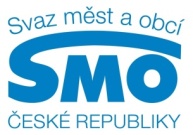 TISKOVÁ ZPRÁVADostupnější občanské průkazy. Záměr pilotního projektu i výkonového modelu financování veřejné správyPRAHA, 30. října 2017 - Roční projekt vydávání občanských průkazů v obcích II. typu mají v Chlumci nad Cidlinou a ve Skutči. Začal loni v říjnu a končí právě teď. Aby mohly obce občanské průkazy jednou za čtrnáct dní vydávat, Ministerstvo vnitra jim zapůjčilo potřebnou techniku. Podstatou projektu je co nejvíc přiblížit výkon státní správy lidem tak, aby nemuseli kvůli dokladům jezdit až desítky kilometrů daleko. Projekt má resort vyhodnotit a podle toho rozhodnout o tom, zda by občanské průkazy vydávaly i menší obce. Nabízí se také znovu otevřít otázku výkonového modelu financování. V něm jde - zjednodušeně řečeno - o to, aby stát platil samosprávám příspěvek na základě skutečně poskytnutých služeb. Čím víc a jak časově náročných služeb by obec lidem poskytla, tím víc peněz by na přenesenou působnost dostala. O financování samospráv se bude podrobně mluvit na XX. celostátní finanční konferenci. Tento čtvrtek a pátek v pražských Vysočanech. Více na www.smocr.cz.„Decentralizace vydávání občanských průkazů, případně i jiných činností veřejné správy, má podporu obcí III. typu. Ty totiž už nyní mají v rámci přenesené působnosti celou řadu jiných a od státu bohužel nezaplacených povinností,“ říká místopředseda Svazu měst a obcí ČR a starosta Brandýsa nad Labem - Staré Boleslavi Vlastimil Picek a dodává: „Mimo jiné se tak nabízí vrátit se k dlouhodobě zvažovanému výkonovému modelu veřejné správy. Aby příspěvek, který obce dostávají na přenesenou působnost od státu, reagoval na množství i na různou časovou náročnost skutečně poskytnutých služeb občanům.“Chlumec nad Cidlinou má necelých 6 000 obyvatel a 12 spádových obcí, kde žije zhruba stejný počet lidí. „Za jedenáct měsíců pilotního projektu vydávání občanských průkazů jsme u nás obsloužili cca 900 klientů, což odpovídá běžné obměně občanských průkazů jinde v území,“ říká starosta Chlumce nad Cidlinou Miroslav Uchytil a dodává: “Mimo jiné jsme vydali řadu občanských průkazů pro velmi malé děti. Tento doklad, který v Evropské unii nahrazuje cestovní pas, je totiž levnější, a proto velmi oblíbený mladými rodiči.“ Ministerstvo vnitra chce pilotní vydávání občanských průkazů v Chlumci nad Cidlinou a ve Skutči vyhodnotit. A výsledky využít jako podklad pro rozhodování o tom, zda by agendu občanských průkazů zvládlo až 183 obcí II. typu. Občanské průkazy v současné době vydávají všechny obecní úřady obce s rozšířenou působností, v Praze pak úřady městské části Prahy 1 až 22. Lidé o ně nemusí žádat pouze v místě trvalého bydliště, doklad totožnosti si mohou vyřídit tam, kde pracují nebo studují. Z toho vyplývá různá vytíženost odpovědných úřadů. „Jako spravedlivější se logicky jeví výkonový model financování, o kterém i Ministerstvo vnitra již delší dobu uvažovalo. Například v roce 2015, kdy končilo desetileté období od poslední hromadné výměny občanských průkazů. Ke změně však bohužel nedošlo,“ říká předseda Svazu měst a obcí ČR a starosta Kyjova František Lukl a dodává: „Nejen proto města a obce dlouhodobě volají po nutné systémové změně ve financování samospráv. Měla by se změnit Ústava ČR tak, aby garantovala, že pokud stát obcím přidá úkoly, měl by jim na to dát i potřebné peníze.“ Občanský průkaz si lze vyměnit pouze osobně. Během vydání se totiž přímo na místě pořizuje fotografie, která se stane součástí občanského průkazu a zajišťuje podpis. Nosit s sebou tzv. pasovou fotografii tedy už není třeba, pořizuje ji s pomocí kamery pracovník úřadu.Pro další informace kontaktujte: Štěpánka Filipová, Svaz měst a obcí ČR, mediální zastoupení, mobil: 724 302 802, e-mail: filipova@smocr.czO Svazu měst a obcí České republiky:Svaz měst a obcí České republiky je celostátní, dobrovolnou, nepolitickou a nevládní organizací. Členy Svazu jsou obce a města. Svaz měst a obcí ČR je partnerem pro vládní i parlamentní politickou reprezentaci. Podílí se na přípravě a tvorbě návrhů legislativních i nelegislativních opatření v oblastech týkajících se kompetencí obcí a to jak na národní, tak evropské úrovni. Činnost Svazu je založena především na aktivitě starostů, primátorů a členů zastupitelstev obcí a měst, kteří se nad rámec svých povinností věnují i obecným problémům samosprávy. Svaz sdružuje téměř 2 700 měst a obcí a svými členy tak čítá více než 8,4 milionů obyvatel České republiky. Více na www.smocr.cz a na facebooku.